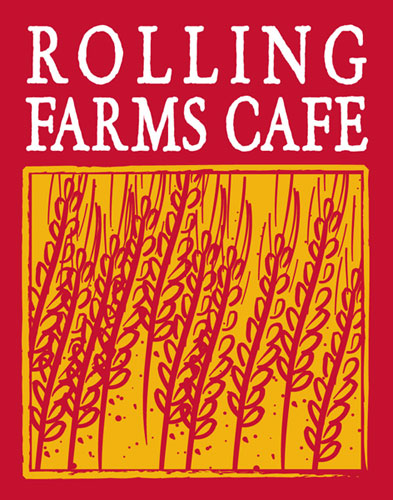 EGGS & MOREThree Eggs Any Style 			$ 8.95Roasted potatoes, choice of bacon or sausage with choice of two toast.Two Eggs Any Style 			$ 7.55Roasted potatoes, choice of bacon or sausage withchoice of one toast.Two Eggs Any Style with Toast	$ 5.55Choice of one toast.One Egg Any Style 			$ 2.00BREAKFAST  OMELETTE’SCedar Run Omelette		          $ 9.953 eggs with bacon, mushroom, onion, garlic, and cheddar cheese with choice of two toast.Western Omelette 			$ 9.953 eggs with diced ham, onion, red peppers, and choice of cheese with choice of two toast.Three Cheese Omelette			$ 9.953 eggs with swiss, cheddar, and dofino cheese with choice of two toast.Silver Lake Omelette 			$ 9.953 eggs with artichoke hearts, spinach, and feta cheese with choice of two toast.Santa Fe Omelette			$ 9.953 eggs with cheddar cheese, bacon, salsa, and roasted jalapeno with choice of two toast.Leland Omelette				$ 9.953 eggs with spinach, roma tomato, mushroom, and fresh mozzarella cheese with choice of two toast.Texas 6 Egg Omelette			$14.956 eggs with cheddar and swiss cheese, bacon, sausage, mushroom, roasted jalapeno, garlic, and onion with choice of two toast.BREAKFAST  OMELETTE’SBuild Your Own 3 Egg Omelette  	$ 9.95Your choice of three fillings with choice of two toast.Build Your Own 2 Egg Omelette  	$ 8.50Your choice of three fillings with choice of one toast.Build Your Own 6 Egg Omelette  	$14.95Your choice of five fillings with choice of two toast.Omelette Fillings:Swiss, cheddar, dofino, feta, mozzarella or bleu cheese.   	      	        Additional cheese $ 1.00Bacon, sausage, ham, or turkey. Additional meat   $ 2.00Artichokes, jalapeno, mushroom, red onion, garlicroma tomato, red peppers, roasted potato, salsa, spinach, tomato, or yellow peppers.    Additional item   $ 1.00BREAKFAST BURRITO’SCedar Breakfast Burrito		$ 9.50Scrambled eggs, bacon, sausage, roasted potatoes, cheddar cheese, dofino cheese, jalapeno, and house made salsa wrapped in a tortilla.Breakfast Bacon Burrito		$ 8.50	Scrambled eggs, bacon, roasted potatoes, cheddar cheese, and house made salsa wrapped in a tortilla.Breakfast Sausage Burrito	 	$ 8.50Scrambled eggs, sausage, roasted potatoes, cheddar cheese, and house made salsa wrapped in a tortilla.Breakfast Egg Potato Burrito	 	$ 7.95Scrambled eggs, roasted potatoes, cheddar cheese, and house made salsa wrapped in a tortilla.Holland Breakfast Burrito	 	$ 8.99Scrambled egg whites, turkey, spinach, roasted potatoes, swiss cheese, jalapeno, sour cream, and house made salsa wrapped in a tortilla.“Ask your server about menu items that cooked to order or served raw. Consuming raw or undercooked, meats, poultry, shellfish, or eggs may increase your risk of foodborne illness.”BREAKFASTArkansas 					$ 9.252 eggs scrambled, topped with crisp bacon, and dofino cheese on toasted nine grain bread.Sunday Roll				$ 9.25Toasted french roll with cream cheese, roma tomato, red onion, bacon and topped with a sunnyside egg served open face.French 					$ 8.992 eggs scrambled, topped with sliced ham, dofino and cheddar cheese on a toasted croissant.Mason					$ 8.55Two eggs scrambled with chopped roma tomato, jalapeno, roasted red pepper, cheddar and swiss cheese, mayonnaise on toasted sourdough bread.Lansing					$ 8.55Two eggs scrambled, topped with sausage, cheddar cheese, and mayonnaise on toasted sourdough bread.Pancakes					 	Stack of three pancakes. 			$ 7.95Served with butter and 4 oz local maple syrup.Stack of two pancakes.        			$ 6.95Served with butter and 3 oz local maple syrup.Single 	pancake.       				 $ 4.55Served with butter and 2 oz local maple syrup.Blueberry Pancakes   	         each add $ 1.00Croissant French Toast			$ 9.95Four halves of grilled croissant French toast, served with butter, local maple syrup, andpowdered sugar.French Toast				$ 7.95Four halves of grilled French toast, choice of bread served with butter, local maple syrup, and powdered sugar.Good Harbor				$ 14.95Two eggs, two pancakes, two bacon, two sausage,two toast, and roasted red potatoes served with butter and 3 oz local maple syrup.Huevos Ranchero				$ 8.25Two corn tortillas topped with two sunny side eggs, sour cream, and house made salsa served with roasted potatoes.BREAKFAST Bacon Skillet Scramble			$ 9.75Roasted potatoes topped with three scrambled eggs, cheddar cheese, bacon, sour cream, and house made salsa.Sausage Skillet Scramble		$ 9.75Roasted potatoes topped with three scrambled eggs, cheddar cheese, sausage, sour cream, and house made salsa.Skillet Scramble				$ 9.25Roasted potatoes topped with three scrambled eggs, cheddar cheese, sour cream, and house made salsa.Empire Scramble				$ 9.75Roasted potatoes topped with three scrambled eggs, cheddar cheese, roasted jalapeno, roasted red peppers, mushroom, sour cream, and house made salsa.Pyramid Point Scramble		$ 9.75Roasted potatoes topped with three scrambled eggs, feta cheese, spinach, roasted red peppers, onions, sour cream, and house made salsa.SIDESBacon, Four Strips,  			$ 5.00Bacon, Two Strips, 			$ 3.00	Roasted Red Potatoes, 4oz		$ 3.00Sausage Patty, Two			$ 3.00Sausage Patty, One			$ 1.75	Pure Michigan Maple Syrup, 4 oz	$ 2.50House Made Salsa, 4 oz			$ 2.50Sour Cream, 2 oz				$ 2.00Avocado Spread, 2 oz 			$ 2.50Peanut Butter, 2 oz			$ 2.00	Cream Cheese, 2 oz			$ 2.00	CAFÉ SANDWICHES		                                                          Whole            Half   Turkey & “the works”    	            $ 9.79      $ 6.55     Roast Beef & “the works”    	$10.45     $ 6.95   Ham & “the works”   		$ 9.79      $ 6.55     Almond Chicken & “the works” 	$ 9.79      $ 6.55  Albacore Tuna & “the works”	$ 9.79	    $ 6.55Genoa Salami & “the works”        	$ 9.79      $ 6.55     Pepperoni & “the works”	        	$ 9.79      $ 6.55   Bread Choice & “the works”       	$ 7.79       $5.79“The Works”Choice of mayonnaise, hot honey mustard, lettuce, tomato, cucumber, alfalfa sprouts and red onion, Choice of swiss, cheddar or dofino cheese.Bread Choice: 9 Grain, Sourdough, , Wrap or Gluten Free.   Croissant or Roll add $ 1.75      UNIQUE SANDWICHES         Whole OnlyClub 				    		$ 10.49Turkey, ham, and crisp bacon topped with              “the works”, choice of bread, and choice of cheese.Twice The Café				$ 10.79Twice the meat with “the works”, choice of bread, and choice of cheese.Oregon 				     	$ 10.35, swiss and cream cheese, pickles, with “the works” (no cucumber) on sourdough with your choice of raspberry preserves or cranberry.Complete 				    	$ 11.65Turkey, ham, roast beef, swiss, cheddar, dofino cheese with “the works” and choice of bread.Omaha 				    	$ 10.45Rare roast beef, topped with roasted red peppers, red onion, romaine lettuce, tomato, and horseradish sauce on sourdough bread.State		                   		  	$27.95A giant sandwich with over a pound of meat and cheese featuring turkey, ham, roast beef, salami, pepperoni, swiss, dofino, cheddar cheese with lettuce, tomato, mayonnaise, hot honey mustard and red onion on a roll.Kansas 					$ 10.95Tender, sliced, rare roast beef stacked high on a roll. Served with au jus.Roma 				         $ 11.25Sliced pepperoni, fresh mozzarella, sliced hard salami, romaine lettuce, roma tomato, red onion, olive oil, cracked black pepper, mayonnaise, and hot honey mustard on a roll.			  UNIQUE SANDWICHES         Whole OnlyLoren					$ 9.95Turkey, cucumber, cheddar cheese and mayonnaise on a croissant.Wisconsin  					$ 9.75Genoa salami, red peppers, crumbled bleu cheese, and mayonnaise on toasted sourdough. Ohio						$ 9.75Grilled chicken, bacon, mayonnaise, tomato, lettuce, red onion and avocado spread in a wrap.BLT 						$ 8.75Crisp bacon, green leaf lettuce, tomato and mayonnaise on choice of bread.  UNIQUE SANDWICHES    HOT      Whole Only                         California					$ 10.95Toasted sourdough bread with bacon, lettuce, tomato, avocado spread, mayonnaise and melted cheddar cheese.Roast Beef Melt				$ 10.55Hot roast beef, mushrooms, red onion, mayonnaise and melted swiss cheese on a roll.Virginia					$ 10.15Hot ham, yellow mustard, red onion, tomato, and melted cheddar cheese on choice of bread.Michigan 					$ 10.75Hot turkey, melted dofino cheese, mushrooms, melted cheddar cheese, red onion, mayonnaise and hot honey mustard on a toasted roll.Minnesota 					$ 9.79Hot turkey, crisp bacon, mayonnaise, and hot honey mustard, topped with melted cheddar cheese on rye.Philly						$ 10.75Hot roast beef, melted dofino cheese, mushrooms,onions, yellow peppers, and jalapeno peppers on a roll.Napoleon					$ 10.95Toasted croissant, hot turkey layered with melted dofino and cheddar cheese, topped with mayonnaise, hot honey mustard, lettuce, tomato and red onion.Maryland 					$ 8.55A smaller sandwich with turkey, olive oil, garlic, and oregano. Topped with tomato slices, melted dofino cheese and served on toasted sourdough bread.Sicily			            	         $ 11.55Hot pepperoni, hot genoa salami, melted fresh mozzarella with artichoke hearts, roma tomato, red onion, romaine lettuce, mayonnaise, and balsamic vinaigrette served on a roll.	VEGETARIAN  SANDWICHESVegetarian					$ 8.79Lettuce, tomato, cucumber, bleu cheese dressing, avocado spread, alfalfa sprouts, red onion, cheddar, swiss and dofino cheese on choice of bread.Bellaire					$ 8.79Lettuce, tomato, cucumber, alfalfa sprouts, red onion, yellow peppers, topped with olive oil and vinegar, cheddar and dofino cheese with yellow mustard, and mayonnaise on choice of bread.Florence 					$ 9.75Fresh mozzarella, roma tomato, romaine lettuce, red onion, olive oil, cracked black pepper, mayonnaise, and pesto on a roll.Harvest 					$ 8.79Roasted red peppers, avocado spread, tomato, mushrooms, cucumber, romaine lettuce, alfalfa sprouts, and hot honey mustard on choice of bread.Mason					$ 8.55Two eggs scrambled with chopped roma tomato, jalapeno, roasted red pepper, and topped with mayonnaise, cheddar and swiss cheese on toasted sourdough bread.Vegetarian Melt				$ 8.55Choice of toasted bread with tomato, mushrooms,cucumber, crisp romaine lettuce, topped with ranch dressing and melted dofino cheese.Milan						$ 8.55Marinated artichoke hearts, tomato, mushrooms, feta cheese and balsamic vinaigrette on toasted nine grain bread.Grilled Cheese				$ 6.55Choice of three cheese with choice of bread.Egg Salad 					$ 6.75Three eggs, mayonnaise, yellow mustard, salt, and pepper with choice of bread. Naples					$ 8.55	Fresh mozzarella, pesto, fresh spinach, and roma tomato on grilled sourdough bread.FRESH SALADS			                                       WHOLE      HALFChef Salad				$ 11.75__	A large platter of crisp greens with turkey, ham, swiss and cheddar cheese, tomato, cucumber,hardboiled egg, and seasoned croutons served with choice of dressing.Half Chef Salad			 	  $ 9.75Choice of turkey or ham.Sedona Salad			$ 8.95  $ 7.95Tender spinach, red onion, feta cheese and pine nuts served with balsamic vinaigrette.Spring Salad			$ 9.55  $ 8.25Romaine lettuce, tender spinach, chicken, tomato, cucumber, and red onion served with choice of dressing.FRESH SALADSCaprese Salad			$ 9.95  $ 7.95Roma tomato sliced and topped with fresh mozzarella, olive oil, and cracked black pepper served with pesto sauce and crisp cold greens.Caesar Salad			$ 9.25  $ 7.25With choice of meat		$10.95 $ 8.95Crisp romaine lettuce tossed with seasoned croutons, parmesan cheese, served with our special caesar dressing.Savoy Salad			$ 9.25  $ 7.25Fresh spinach leaves, chopped roma tomato, cucumber, roasted red pepper and red onion served with choice of dressing.Cobb Salad				$11.95 $ 9.95Crisp greens, chopped tomato, bacon, chicken, hardboiled egg, red onion, bleu cheese crumbles, and seasoned croutons with choice of dressing.Italian Salad			$11.75	 Romaine lettuce, fresh mozzarella, garlic, chopped pepperoni, chopped genoa salami, tomato, pepperoncini, red onion, and seasoned croutons served with Italian dressing.Half Italian Salad			 	  $ 9.75Choice of pepperoni or genoa salami.Spinach Salad			$ 9.75	  $ 7.75Tender spinach leaves, bacon, mushroom, hard-boiled egg served with choice of dressing.Vegetable Salad			$ 9.25  $ 7.25Crisp cold greens, cucumber, tomato, red onion, mushrooms, alfalfa sprouts, and seasoned croutons served with choice of dressing.Almond Chicken  Salad		$ 9.45  $ 7.45Crisp cold greens, almond chicken, cucumber, tomato and seasoned croutons served with choice of dressing.Portland Salad			$ 9.95 $ 7.95Spinach leaves, bleu cheese crumbles, and red onion topped with rare roast beef served with choice of dressing.Northwest  Salad			$ 9.75  $ 7.75Romaine lettuce topped with bleu cheese crumbles, chopped tomato, dried cranberries, toasted pecans, red onion, and seasoned croutons   served with choice of dressing.Albacore Tuna  Salad		$ 9.45  $ 7.45Crisp cold greens, almond chicken, cucumber, tomato and seasoned croutons served with choice of dressing.DressingsRanch, Balsamic Vinaigrette, Bleu Cheese, Honey Mustard, Italian, Caesar, Oil & Vinegar.SOUP DU JOURPlease ask for today’s selectionsCup of Soup 				$ 5.25  Bowl of Soup 				$ 6.75 Quart of Soup				$14.95Bread Bowl	 of Soup 			$ 7.95 BAKERYBanana Pecan Muffin With Butter 	$ 2.75Blueberry Muffin With Butter 	$ 2.75Croissant With Butter			$ 2.75French Roll With Butter		$ 2.75Potato Chips				$ 1.65Toast, One Slice With Butter 		$ 1.65Tortilla With Butter			$ 1.65QUESADILLAAustin					$ 9.49Flour tortilla grilled with chicken, dofino cheese, bacon, roma tomato, red onion, and roasted jalapeno served with house made salsa and sour cream.Taos						$ 9.49Flour tortilla grilled with cheddar cheese, dofino cheese, mushroom, roma tomato, red onion, and roasted jalapeno served with house made salsa and sour cream.Madison					$ 9.49Flour tortilla grilled with roast beef, bleu cheese,  roma tomato, red onion, and roasted jalapeno served with house made salsa and sour cream.Vermont					$ 9.49Flour tortilla grilled with swiss cheese, cheddar cheese and dofino cheese served with house made salsa and sour cream.COMBINATIONSTraverse City				$ 11.25Half café sandwich and cup of soup.Phoenix					$ 13.95Half café sandwich and half fresh salad.Scottsdale					$ 17.95Half café sandwich, half fresh salad and cup of soup.Leelanau					$ 13.25Half fresh salad and cup of soup.ICE CREAM/ VANILLA YOGURTIce Cream____________________________Dish Single $ 2.75   Double $ 4.95   Triple $ 7.55 Yogurt ______________________________Dish or Cake Cone. Single $ 2.55   Double $ 4.75   Triple $ 6.75Banana Split				 $ 6.95Banana topped with chocolate, strawberry and vanilla ice cream, raspberries, chocolate sauce, strawberries, whipped cream and pecans.Sundae					 	Choice of ice cream with choice of one topping and whipped cream.single $ 3.95    double $ 5.95    triple $ 7.95Cookie Sundae					 Vanilla yogurt, choice of cookie, whipped cream, chocolate sauce, and M&M‘s.regular $ 4.75    			   large $ 7.95  Sundae					 Vanilla yogurt, topped with strawberries, blueberries, and whipped cream.regular $ 4.75    			    large $7.95  Mocha Blast Shake				Yogurt, espresso, Oreo’s, milk, chocolate syrup blended and topped with whipped cream,  chocolate syrup and an Oreo cookie.	12oz  $ 4.25 16oz  $ 5.55 20oz  $ 6.75  32 oz  $ 8.25Chocolate Shake					Yogurt, milk, and chocolate syrup blended and topped with whipped cream and chocolate syrup.	12oz  $3.95  16oz  $ 4.95 20oz  $ 5.95  32 oz  $ 7.95Raspberry Au Lait Shake			Yogurt, raspberries, milk and chocolate syrup blended and topped with whipped cream and chocolate syrup.	12oz $ 4.25   16oz $ 5.25   20oz $ 6.25   32 oz $ 8.25Elvis Presley Shake				Yogurt, banana, peanut butter, milk, and chocolate syrup blended and topped with whipped cream.	12oz $ 4.25   16oz $ 5.25   20oz $ 6.25   32 oz $ 8.25Orange Julia Shake				Yogurt, banana, strawberries, and orange juice blended and topped with whipped cream.	12oz $ 4.25   16oz $ 5.25   20oz $ 6.25   32 oz $ 8.25Four  Shake				Yogurt, blueberries, strawberries, blackberries, raspberries, and milk blended and topped with whipped cream.	12oz $ 4.25   16oz $ 5.25   20oz $ 6.25   32 oz $ 8.25Real Fruit Shake					Yogurt, milk, with choice of banana, blueberries, strawberries, blackberries, or raspberries blended and topped with whipped cream.	12oz $ 4.25   16oz $ 5.25   20oz $ 6.25   32 oz $ 8.25ICE CREAM/ VANILLA YOGURTReal Fruit Smoothie				Choice of real fruit and fruit juice blended with ice.12oz $ 3.75   16oz $ 4.95   20oz $ 5.95   32 oz $ 6.95Green Smoothie					Fresh spinach, strawberries, orange juice and extra virgin olive oil blended with ice.12oz $ 3.75   16oz $ 4.95   20oz $ 5.95   32 oz $ 6.95Add A Scoop Of Protein		  $ 1.5025 grams of protein, delicious vanilla flavor.Substitute Ice Cream for Yogurt 	  $ 2.00DESSERTChocolate Chip Cookie		          $ 1.65Oatmeal Raisin Cookie			$ 1.65White Chocolate Macadamia Nut  	$ 1.65Rice Krispie Treat			$ 3.75Giant, fluffy, hand made rice krispie treat.BEVERAGES Coke, Diet Coke, Cherry Coke, SpriteCaffeine Free Diet, Mr. Pibb, Orange, Root Beer, Lemonade, and Iced Tea		20 oz $ 2.45	                    	            32 oz	$ 2.75Raspberry Lemonade				 Made with real raspberries.20 oz $ 3.25                                         32 oz 	$ 3.75Raspberry Iced Tea				 Fresh brewed iced tea with real raspberries.20 oz $ 3.25                                         32 oz 	$ 3.75  Bottled Water					16.9 oz bottle					$ 1.50Apple Juice						12 oz $ 3.00 	           16 oz $ 4.00 	  20 oz $ 5.00   Orange Juice					12 oz $ 3.00 	          16 oz $ 4.00 	   20 oz $ 5.00   Milk							Whole or Chocolate12 oz $ 3.00	        16 oz $ 4.00	  20 oz $ 5.00 Almond, Coconut or Organic Soy Milk	 12 oz $ 3.00 	        16 oz $ 4.00	  20 oz $ 5.00  ESPRESSO, COFFEE, TEA & MORECappuccino						Espresso, steamed milk, and foamed milk.   12oz $ 3.75 		    	             16oz  $ 4.75 Cappuccino	 Mocha				Espresso, steamed chocolate milk, and foamed chocolate milk.   12oz $ 3.95  		    	             16oz  $ 4.95 ESPRESSO, COFFEE, TEA & MORECafé Latte						Espresso and steamed milk with a touch of foamed milk.   12oz $ 3.75  		    	             16oz  $ 4.75 Chai Latte						Chai and steamed milk with a touch of foamed milk.   12oz $ 3.75  		                         16oz  $ 4.75  Espresso						single   	$ 2.00  	   double        $ 2.75  Espresso Americano				single 12 oz 	$ 2.00               double 16 oz $ 2.75 Iced Latte	 					Espresso, milk, and ice, topped with whipped cream.   12oz $ 3.25   16oz $ 4.25 20oz $ 5.25  32 oz $ 6.25Iced Mocha						Espresso, chocolate milk, and ice, topped with whipped cream.   12oz $3.50   16oz  $ 4.50  20oz  $ 5.50 32 oz  $ 6.50Iced Chai Latte					Chai, and milk over ice.   12oz  $3.50  16oz  $ 4.50  20oz  $ 5.50  32 oz  $ 6.50Iced Crazy Cow					Espresso, coca cola, and chocolate syrup, with heavy cream over ice.12oz $3.50   16oz  $ 4.50 20oz  $ 5.50  32 oz  $ 6.50 Coffee						Fresh brewed whole bean coffee. 	 				     16oz $ 2.45Herbal Tea						Please choose from today’s selections. 					     16oz $ 2.25  Iced Herbal Tea					Please choose from today’s selections. 					     20oz $ 2.55  Hot Chocolate					Steamed chocolate milk with whipped cream.12oz $ 3.50  				     16oz $ 4.50  Steamer						Steamed milk with choice of syrup.12oz  $3.50  				      16oz $ 4.50  Flavored Syrup					Please choose from today’s selections.   1oz $ 1.25  We offer almond milk, coconut milk and organic soy milk for any beverage.Thank youRolling Farms CaféRollingfarms.com